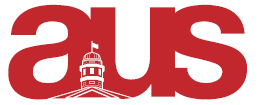 Report of Philosophy Students’ Association, AUS Council 30 January 2019Departmental UpdatesHiring CommitteeThe PSA appointed a representative at the request of the Department of Philosophy to serve on a hiring committee for a new ethics professor. My colleague, Nico Rullmann, is currently in the process of meeting with the proposed candidates. He will be relaying any and all views and concerns of the undergrads to the hiring committee. Get in contact with myself or Nico if you want to have some input.Current ProjectsPSA Reading GroupWe would venture to say this is one of the best groups in all of Arts. The PSA reading group meets weekly on Fridays following our open exec meetings, and discussed a short article selected earlier in the week. These have been a great way of getting to know philosophy students in a philosophy context but outside of a classroom context, meaning much more interesting conversations. We encourage folks to join the Facebook page (PSA Reading Group 2018-2019). Philopolis 2019PHILOPOLIS IS ON! Through more than 60 activities, panels, discussions and debates, Philopolis is a unique occasion for groups that are too often separated to share their ideas and offers a special opportunity for those who want to initiate themselves in philosophical research. Philopolis is recruiting volunteers for its tenth edition, which will take place February 8th, 9th and 10th at Concordia University and l’Université de Montréal. It’s a great opportunity to gain volunteer experience in conference-type events and bonify your resume! Volunteering for research activities is especially an asset when applying for scholarships at the graduate level. If this opportunity interests you, please write: info@philopolis.netUpcoming InitiativesPSA ApparelWe are currently working on a logo competition as we work to redesign our logo. We welcome submissions and in return we will be compensating with $100 and your choice of sweatshirt. Get in contact with our VP Communications, Stefan, for more information. The PSA meets Fridays at 16h00 in Leacock 931Respectfully Submitted,Brytan MendesVP External Affairs Coordinator